Publicado en Ciudad de México el 14/02/2024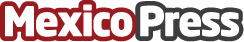 Dividenz: complejos industriales en EE.UU, la tendencia de inversión latinoamericanaEn las últimas décadas, el mundo de las inversiones ha experimentado una notable transformación. Con un acceso más amplio a mercados internacionales, los inversores mexicanos ahora tienen a su disposición una gama más extensa de instrumentos de inversión, incluyendo opciones atractivas como el mercado inmobiliario en Estados UnidosDatos de contacto:Moisés HernándezTouchpoint Marketing+52 1 55 4488 4729Nota de prensa publicada en: https://www.mexicopress.com.mx/dividenz-complejos-industriales-en-ee-uu-la_1 Categorías: Nacional Inmobiliaria Finanzas Estado de México Ciudad de México http://www.mexicopress.com.mx